(NOMBRE DE TU CONSULTORIO O CLINICA DENTAL)DATOS PERSONALES DEL PACIENTE.Nombre completo: _______________________________________________________________Edad: ___________________   Genero: __________     Fecha de nacimiento: ________________Dirección: _______________________________________________________________________________Ciudad, estado (provincia) y/o municipio: _________________________
Odontograma para paciente AdultoOdontograma para paciente pediátricoSimbología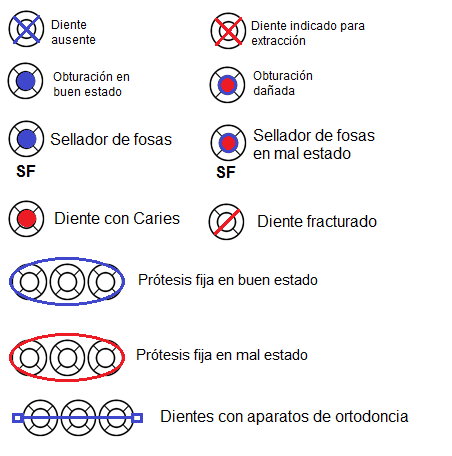 8765432112345678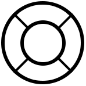 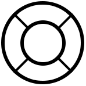 876543211234567854321123455432112345